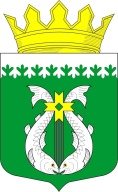 РОССИЙСКАЯ ФЕДЕРАЦИЯРЕСПУБЛИКА КАРЕЛИЯАДМИНИСТРАЦИЯ МУНИЦИПАЛЬНОГО ОБРАЗОВАНИЯ"СУОЯРВСКИЙ РАЙОН"ПОСТАНОВЛЕНИЕ                                  22.12.2022                                                                                                        № 909О внесении изменений в административный регламент по предоставлению Администрацией муниципального образования «Суоярвский район» муниципальной услуги «Постановка граждан на учет в качестве нуждающихся в жилых помещениях» утвержденным постановлением от 18.03.2022 № 246    	     На основании протеста прокуратуры  от 09.12.2022  № /Прдп-30-22 на постановление администрации муниципального образования «Суоярвский район»:               Внести изменения в административный регламент по предоставлению Администрацией муниципального образования «Суоярвский район» муниципальной услуги «Постановка граждан на учет в качестве нуждающихся в жилых помещениях» следующие изменения: 1)    подпункт 5.2.1  раздела 5 добавить пунктами следующего содержания«8. Нарушение срока или порядка выдачи документов по результатам предоставления государственной или муниципальной услуги»;       «9. Приостановление предоставления государственной или муниципальной услуги, если основания приостановления не предусмотрены федеральными законами и принятыми в соответствии с ними иными нормативными правовыми актами Российской Федерации, законами и иными нормативными правовыми актами субъектов Российской Федерации, муниципальными правовыми актами. В указанном случае досудебное (внесудебное) обжалование заявителем решений и действий (бездействия) многофункционального центра, работника многофункционального центра возможно в случае, если на многофункциональный центр, решения и действия (бездействие) которого обжалуются, возложена функция по предоставлению соответствующих государственных или муниципальных услуг в полном объеме в порядке, определенном частью 1.3 статьи 16 настоящего ФЗ»;     «10. Требования у заявителя при предоставлении муниципальной услуги документов или информации, отсутствие  и (или) недостоверность которых не указывались при первоначальном отказе в приеме документов, необходимых для предоставления муниципальной услуги, либо в предоставлении муниципальной услуги».2) Разместить настоящее Постановление на официальном сайте муниципального образования «Суоярвский район в сети «Интернет». 3)  Контроль за исполнением настоящего постановления возложить на председателя МКУ «ЦУМИ и ЗР Суоярвского района» Комову А.В. И.о. Главы Администрации                                                            Л.А. ОкруковаРазослать: Дело, МКУ «ЦУМИ и ЗР Суоярвского района», юридический отдел